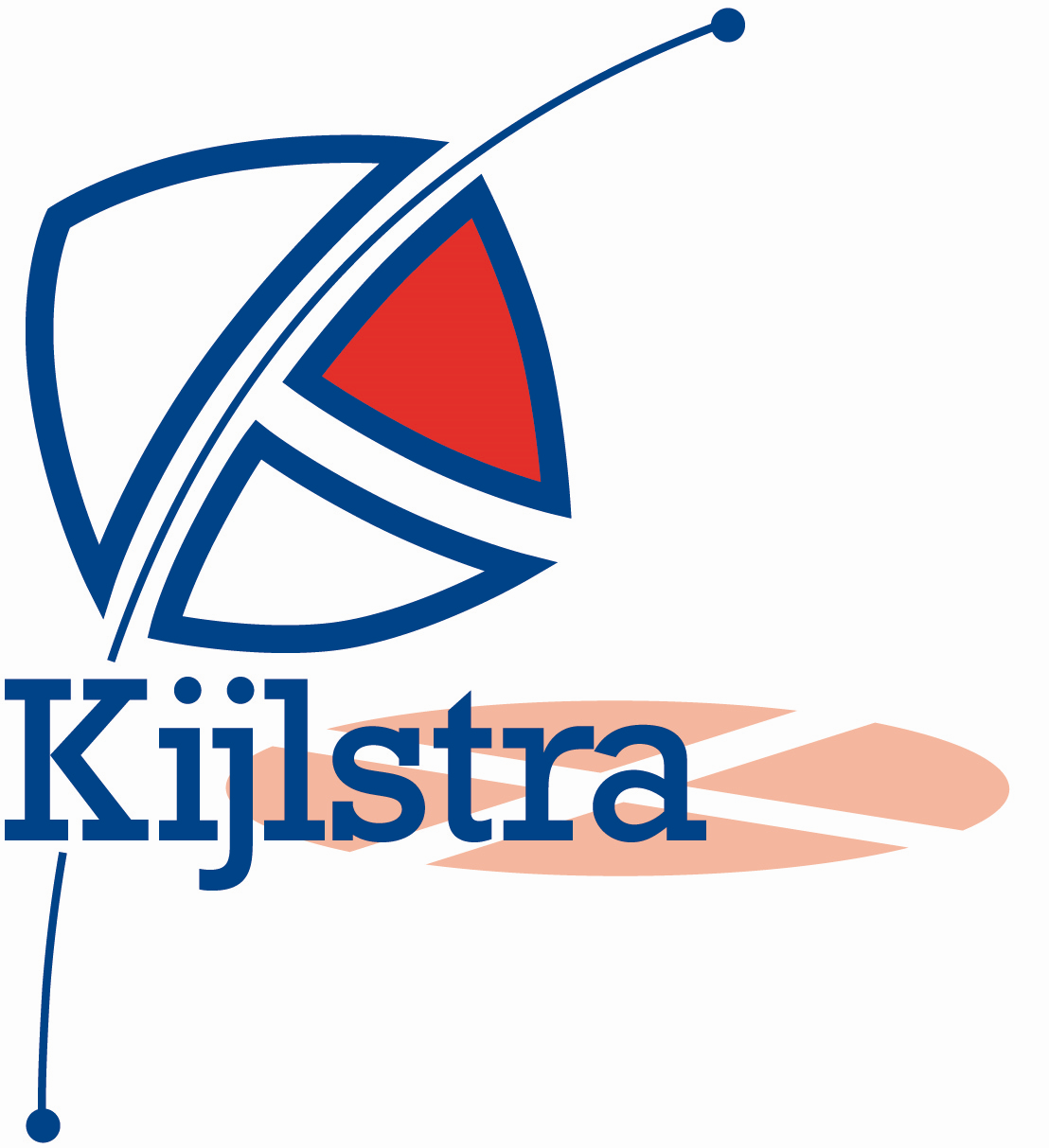 Afdeling opleidingenAfdeling opleidingenLes: najaarsscholing 2018Les: najaarsscholing 2018Pagina 1 van 3Juni 2018LesplanOpleiding Najaarsscholing 2018DoelgroepMedewerkers KijlstraAantal cursisten8 per keerHulpmiddelen docent12-09-2018 is een train de trainer dag.Materialen-	Fantoom en naalden tbv de spanningspneumothorax-	Oefenpop waarop men kan intuberen/ defibrilleren/ pacen/ ventrain plaatsen.-	Spoedtas-	Monitor 2x-             Alsi-             Zuurstof-	Ventrain-	Helm-	Nek spalk-	Samsplint-	Samsling-	Vacuummatras-	Lotus, met BH aan.Lestijd8 uren, 8.30-16.30 uurLeerdoelenLeerdoelenLeerdoelenLeerdoelenLeerdoelenU kent alle materialen die in de ambulance aanwezig zijn. U kent alle materialen die in de ambulance aanwezig zijn. U kent alle materialen die in de ambulance aanwezig zijn. U kent alle materialen die in de ambulance aanwezig zijn. U kent alle materialen die in de ambulance aanwezig zijn. U bent in staat om alle materialen volgens de richtlijnen te gebruiken en toe te passenU bent in staat om alle materialen volgens de richtlijnen te gebruiken en toe te passenU bent in staat om alle materialen volgens de richtlijnen te gebruiken en toe te passenU bent in staat om alle materialen volgens de richtlijnen te gebruiken en toe te passenU bent in staat om alle materialen volgens de richtlijnen te gebruiken en toe te passenU kan na de training alle voorbehouden handelingen uitvoeren volgens het handelingsschemaU kan na de training alle voorbehouden handelingen uitvoeren volgens het handelingsschemaU kan na de training alle voorbehouden handelingen uitvoeren volgens het handelingsschemaU kan na de training alle voorbehouden handelingen uitvoeren volgens het handelingsschemaU kan na de training alle voorbehouden handelingen uitvoeren volgens het handelingsschemaU kan de materialen toepassen volgens het handelingsschema tijdens geënsceneerde casuïstiekenU kan de materialen toepassen volgens het handelingsschema tijdens geënsceneerde casuïstiekenU kan de materialen toepassen volgens het handelingsschema tijdens geënsceneerde casuïstiekenU kan de materialen toepassen volgens het handelingsschema tijdens geënsceneerde casuïstiekenU kan de materialen toepassen volgens het handelingsschema tijdens geënsceneerde casuïstiekenTijdOnderdeelDidactische WerkvormHulpmiddelenOpmerkingen8.30 u5 minWelkom en introductiegezamenlijk-Iedereen welkom heten.-Uitleggen hoe de dag eruit ziet.-leerdoelen bekend maken- start powerpointpowerpoint-Het doel van de traininguitleggen10kapbeademen-onderwijsleergesprek-voordrachtsvorm- oefenenFantoom, masker ballon, handelingsschema-Open vragen stellen-Doorspelen van de vragen-Benoemen indicatie/ contra indicatie30Intuberen-onderwijsleergesprek-voordrachtsvorm- oefenenFantoom/oefenpop, masker ballon, handelingsschema, spoedtas-Open vragen stellen-Doorspelen van de vragen -Benoemen indicatie/ contra indicatie 10ventrain-onderwijsleergesprek-voordrachtsvorm- oefenenFantoom/oefenpop, masker ballon, handelingsschema, spoedtas, ventrain-Open vragen stellen-Doorspelen van de vragen -Benoemen indicatie/ contra indicatie 10Spanningspneumothorax-onderwijsleergesprek-voordrachtsvorm- oefenenFantoom, handelingsschema, spoedtas, Thoraxnaald, gazen, leukosilk.-Open vragen stellen-Doorspelen van de vragen -Benoemen indicatie/ contra indicatie30Monitor bediening-defibrilleren-cardioversie-pacen-onderwijsleergesprek-voordrachtsvorm- oefenenOefenpop, corpuls, handelingsschema-Open vragen stellen-Doorspelen van de vragen Benoemen indicatie/ contra indicatie 10Zuigende borstwond afplakken-onderwijsleergesprek-voordrachtsvorm- oefenenOefenpop, corpuls, handelingsschema, gazen, leukosilk-Open vragen stellen-Doorspelen van de vragen-Benoemen indicatie/ contra indicatie 10.15-10.30koffiepauze20Nekspalk-onderwijsleergesprek-voordrachtsvorm- oefenenNekspalk-Open vragen stellen-Doorspelen van de vragen-Benoemen indicatie/ contra indicatie30Roger methode-onderwijsleergesprek-voordrachtsvorm- oefenenHelm-Open vragen stellen-Doorspelen van de vragen-Benoemen indicatie/ contra indicatie15Samsplint-onderwijsleergesprek-voordrachtsvorm- oefenenSamsplint, oefenpop-Open vragen stellen-Doorspelen van de vragen-Benoemen indicatie/ contra indicatie15Samsling-onderwijsleergesprek-voordrachtsvorm- oefenenSamsling, oefenpop-Open vragen stellen-Doorspelen van de vragen-Benoemen indicatie/ contra indicatie25Vacuümmatras-onderwijsleergesprek-voordrachtsvorm- oefenenVacuümmatras-Open vragen stellen-Doorspelen van de vragen-Benoemen indicatie/ contra indicatie12.15/13.00Lunch30Casuïstiek Oefenen deelvaardigheden bij geënsceneerde casuïstiekCasus met bijbehorend scoreformulier, Lotus, oefenpop, spoedtas, corpuls/ alsiZuurstof, uitzuig.Casus specifieke materialenCasus nabespreken-Wat ging goed-Waar liggen verbeterpunten-Overige team betrekken bij nabespreking 30CasuïstiekOefenen deelvaardigheden bij geënsceneerde casuïstiekCasus met bijbehorend scoreformulier, Lotus, oefenpop, spoedtas, corpuls/ alsiZuurstof, uitzuig. Casus specifieke materialenCasus nabespreken-Wat ging goed-Waar liggen verbeterpunten-Overige team betrekken bij nabespreking30casuïstiekOefenen deelvaardigheden bij geënsceneerde casuïstiekCasus met bijbehorend scoreformulier. Lotus, oefenpop, spoedtas, corpuls/ alsiZuurstof, uitzuig.Casus specifieke materialenCasus nabespreken-Wat ging goed-Waar liggen verbeterpunten-Overige team betrekken bij nabespreking14.30-14.4530Casuïstiek Oefenen deelvaardigheden bij geënsceneerde casuïstiekCasus met bijbehorend score formulier, Lotus, oefenpop, spoedtas, corpuls/ alsiZuurstof, uitzuig.Casus specifieke materialenCasus nabespreken-Wat ging goed-Waar liggen verbeterpunten-Overige team betrekken bij nabespreking 30CasuïstiekOefenen deelvaardigheden bij geënsceneerde casuïstiekCasus bijbehorend score formulier, Lotus, oefenpop, spoedtas, corpuls/ alsiZuurstof, uitzuig. Casus specifieke materialenCasus nabespreken-Wat ging goed-Waar liggen verbeterpunten-Overige team betrekken bij nabespreking30casuïstiekOefenen deelvaardigheden bij geënsceneerde casuïstiekCasus met bijbehorend score formulier, Lotus, oefenpop, spoedtas, corpuls/ alsiZuurstof, uitzuig.Casus specifieke materialenCasus nabespreken-Wat ging goed-Waar liggen verbeterpunten-Overige team betrekken bij nabespreking16.15-16.30Collectieve afsluitingProces/ product evaluatie